PRZEBIŚNIEG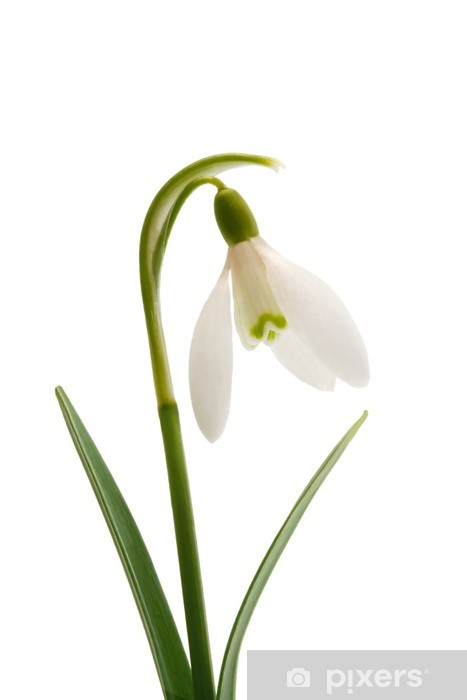 
Źródło: http://www.pixers.czKROKUS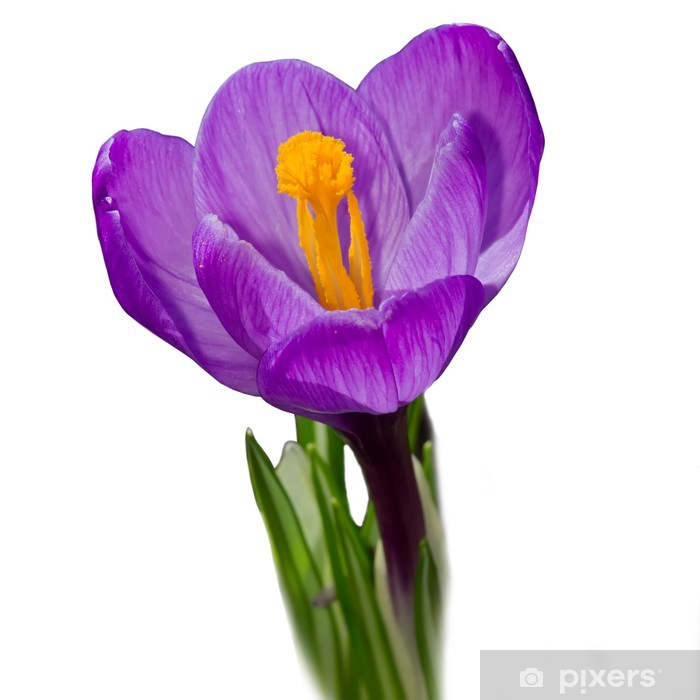 ŻONKIL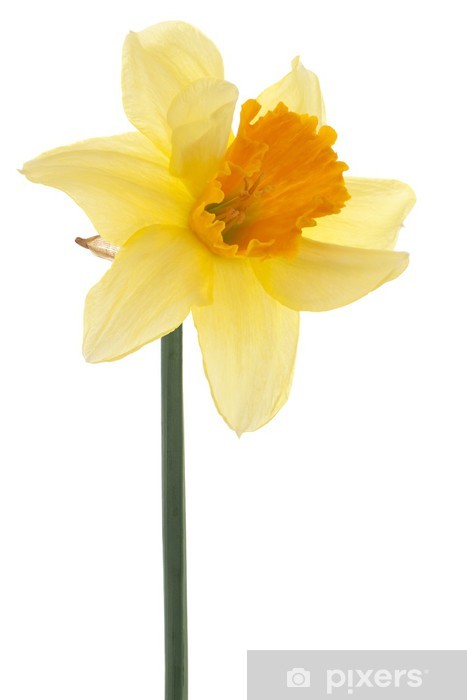 TULIPAN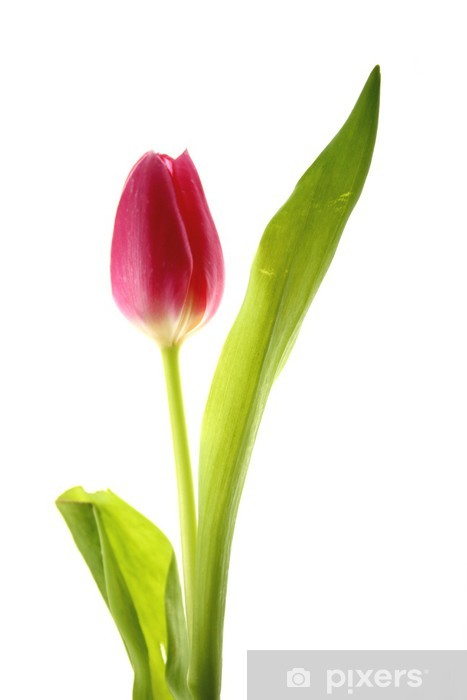 